Leçon 4Chanson “J’ai faim…”1. J’ai faim - je mange. J’ai soif – je bois. Quand j’ai sommeil – je dors. (2)     Et chaque jour je joue, joue, joue dans le parc près de chez nous. (2) 2. J’ai faim - je mange. J’ai soif – je bois. Quand j’ai sommeil – je dors. (2)     Et chaque jour je cours, cours, cours  dans le parc près de chez nous. (2)  3. J’ai faim - je mange. J’ai soif – je bois. Quand j’ai sommeil – je dors. (2)     Et chaque jour je saute, saute, saute dans le parc près de chez nous. (2) Les mots pour apprendre par cœur:manger – кушать                boire – пить             avoir sommeil – хотеть спать       dormir – спать                     jouer – играть         près (de) – рядом (с)        chez nous –у нас                  courir – бегать         sauter – прыгатьFutur Immédiat (ближайшее будущее действие) = aller (в Présent Actif) + Infinitif (смыслового глагола)   Je vais manger.   Allez-vous nous aider?  Elle va boire du thé.  Vas-tu  dormir?Глаголы 2-ой группы (на –ir) и некоторые глаголы 3 группы в Présent ActifLes saisons 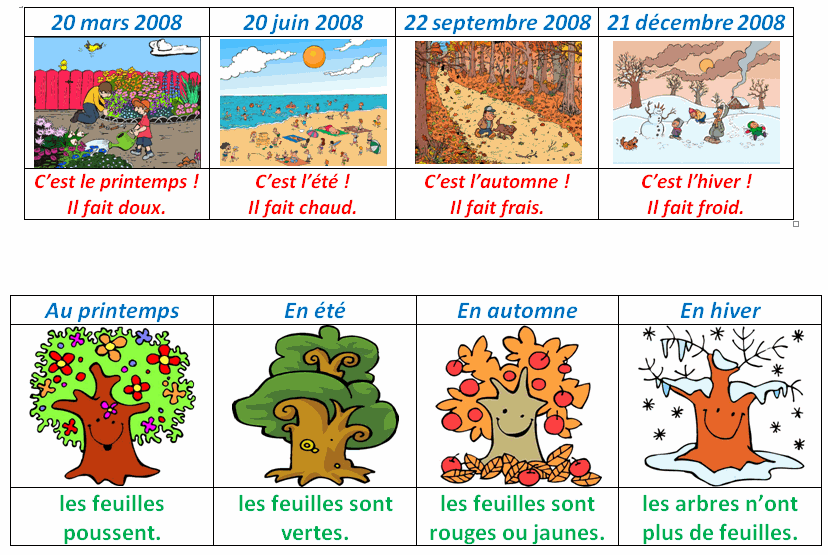 Le devoir Д/з:                                                                                                                       1) Повторять правила чтения и читать упражнения № 12-18.                                                                                             2)Учить песню, слова, времена года.                                                                                                                      3) Учить спряжение глаголов: finir , boire, dormir.                                                        4) Написать глаголы в Présent Actif: grandir (расти), dire (“сказать” – по аналогии с глаголом  lire).                                                                                                                                                 5) Написать и выучить рассказ о своем рабочем дне (7-10 предлож.)                                                                  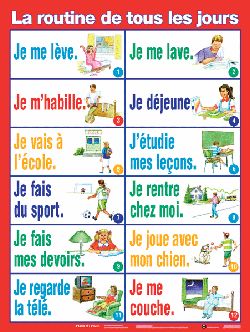 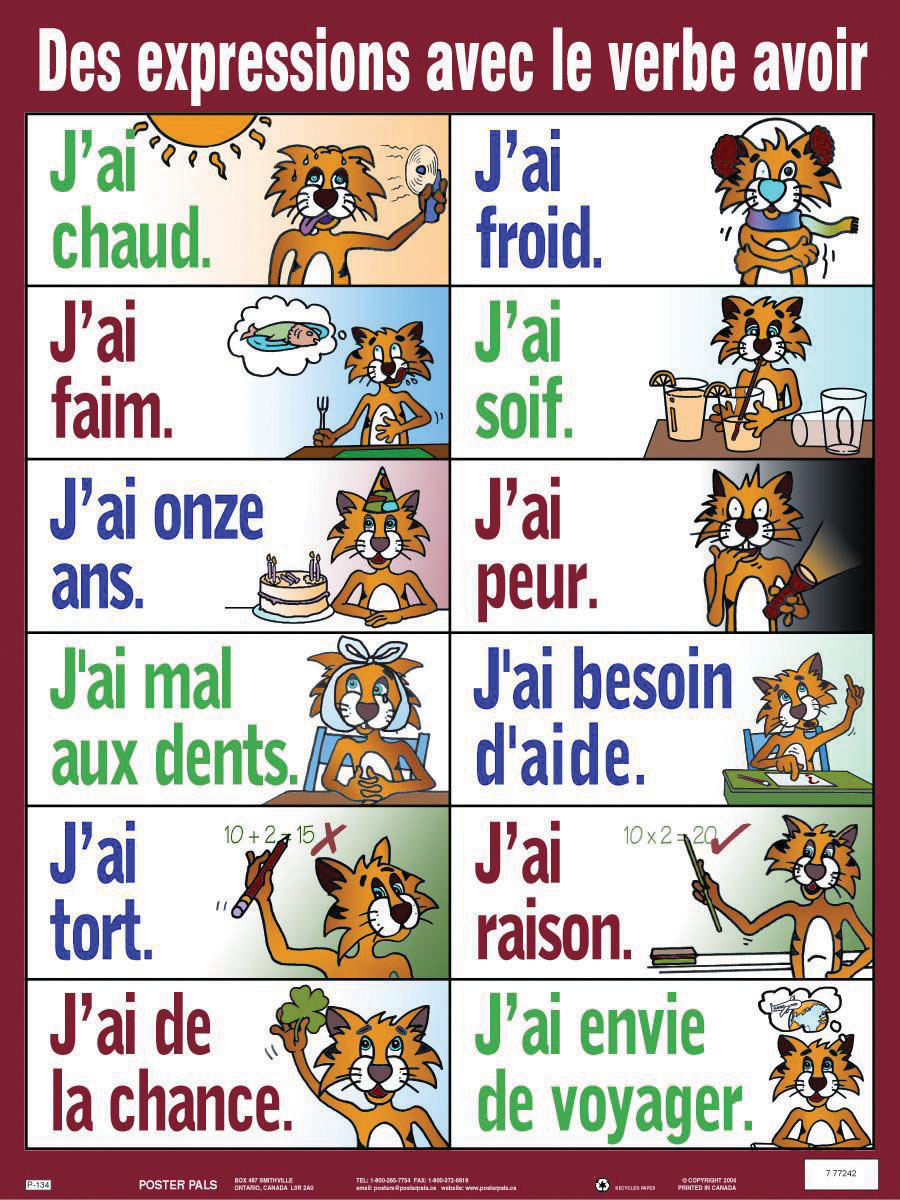  finir (заканчивать) finir (заканчивать)savoir (знать) savoir (знать) lire (читать) je finis          nous finissons je finis          nous finissons je sais	      nous savonsje sais	      nous savonsje lis        nous lisonstu finis          vous finisseztu finis          vous finisseztu sais         vous saveztu sais         vous saveztu lis        vous lisez il/elle finit    ils/elles finissentil/elle finit    ils/elles finissentil/elle sait   ils/elles saventil/elle sait   ils/elles saventIl/elle lit  ils/elles lisent                             boire (пить) dormir (спать)dormir (спать)courir (бегать) courir (бегать) je bois	       nous buvonsje dors         nous dormonsje dors         nous dormonsje cours         nous couronsje cours         nous couronstu bois          vous buveztu dors         vous dormez tu dors         vous dormez tu cours          vous courez tu cours          vous courez il/elle boit   ils/elles boiventIl/elle dort   ils/elles dorment                             Il/elle dort   ils/elles dorment                             Il/elle court      ils/elles   courentIl/elle court      ils/elles   courent